Понятие, структура и классификация индивидуальных 
образовательных траекторий. Механизм их разработки и реализации.Система образования России находится в процессе огромных перемен. В Федеральном законе от 29 декабря 2012 г. №273 – ФЗ «Об образовании в Российской Федерации» отражена необходимость совершенствования образования, повышения его качества. Говориться также о необходимости индивидуализации образования.Всем нам известно, что  1 января 2014 года вступил в силу Приказ Министерства образования и науки РФ от 17 октября 2013 г. N 1155 "Об утверждении федерального государственного образовательного стандарта дошкольного образования", который утверждает принципы дошкольного образования, среди  которых принцип построения образовательной деятельности на основе индивидуальных особенностей каждого ребенка, при котором сам ребенок становится активным в выборе содержания своего образования, становится субъектом образования ; принцип содействия и сотрудничества детей и взрослых, признание ребенка полноценным участником (субъектом) образовательных отношений.Одним из способов осуществления этих принципов на практике является составление и реализация индивидуального образовательного маршрута  (ИОМ). Зачастую  на практике процесс обучения и воспитания ориентируется на средний уровень развития ребенка, поэтому не каждый воспитанник может в полной мере реализовать свои потенциальные возможности, а тем более ребенок, имеющий определенные трудности в обучении, общении и т.п. Это ставит перед педагогом образовательного учреждения задачу на создание оптимальных условий для реализации потенциальных возможностей каждого воспитанника. Разработка и реализация ИОМ – оптимальное решение в данной ситуации.Необходимость построения ИОМ также продиктована тем, что:Растет число дошкольников, которые в связи с отклонениями в развитии и здоровье не могут обучаться по обычной системе.Часть дошкольников не может в определенный период посещать детский сад из-за состояния здоровья, обстоятельств жизни в семье.Появление педагогических систем, которые рассматривают индивидуализацию обучения как основной педагогический инструмент «Талантливые дети», «Смотри на меня как на равного», «Другие мы» и пр.Расширяются материальные и технические возможности обеспечения индивидуального образования.В педагогическом обиходе появилось уже много терминов - «индивидуальные образовательные маршруты/траектории», «индивидуальные стратегии обучения», которые в подавляющем большинстве случаев понимаются как синонимичные. Огромный вклад в изучение индивидуального образования, путей и способов его внедрения в практику сделала доктор педагогических наук, профессор, заведующая кафедрой методологии образования факультета ППиСО СГУ им. Н.Г. Чернышевского Е. А. Александрова.  В  своей монографии «Педагогическое сопровождение старших школьников» она использует термин «индивидуальная образовательная траектория (ИОТ)» и рассматривает её сущность и механизм разработки на примере старшеклассников. Е. А. Александрова дает несколько определений ИОТ. Применимо к дошкольному образованию, конечно, больше подходит следующее определение:ИОТ – «план и программа развития ребёнком своих способностей, реализации потенциальных возможностей с целью повышения уровня конкурентоспособности и формирования своей личности». [2:197]В структуре  ИОТ Е. А. Александрова выделяет  следующие элементы:- цели ( в процессе разработки ИОТ осуществляется постановка целей,определение задач образовательной работы), - содержание(отбор содержания программного материала проводится на основе образовательных программ, реализуемой в ДОУ, в том числе программ дополнительного образования),-  формы поведения, общения и обучения на определённом временном этапе(определение используемых педагогических технологий, методов, методик, систем обучения и воспитания осуществляется с учетом индивидуальных особенностей ребенка).	Также в структуре ИОТ можно также выделить  диагностический компонент  (осуществляется определение системы диагностического сопровождения) и  результативный (формулируются ожидаемые результаты, сроки их достижения и критерии оценки эффективности реализуемых мероприятий).В книге приведена также классификация ИОТ на основании интересов детей, профессор выделяет  воспитательные/развивающие (индивидуально-, личностно- и социально-ориентированные) и учебные (знаниево-, творчески- и практико-ориентированные) траектории .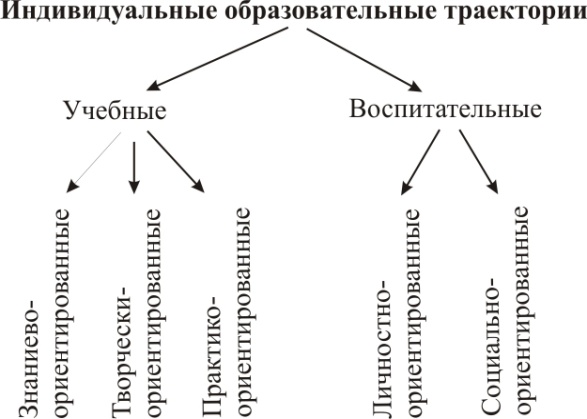 [2:114]Е. А. Александровна определила последовательность разработки и реализации ИОТ для старшеклассников[2:116-118]. Если спроектировать её на дошкольное образование получим следующую последовательность. На первом этапе нужно выявить группу дошкольников, испытывающих трудности: личностные, регулятивные, познавательные, коммуникативные, психомоторные или комплексные. Далее с помощью диагностики необходимо провести выявление причин трудностей ребенка.Затем педагог на основе личных наблюдений, тестирования, изучения продуктов творческой деятельности каждого дошкольника– анализирует индивидуальные особенности ребенка, стиль его образовательной деятельности и межличностного общения, качественную динамику обучения, образовательные предпочтения; – проектирует возможную направленность его индивидуальной образовательной траектории и – прогнозирует темп и результаты её реализации. Таким образом, педагог в первом приближении разрабатывает собственную версию индивидуальной образовательной траектории для обучающегося.Следующие этапы имеют место в том случае, если ребенок готов принимать участие в разработке ИОТ. Долевое участие ребенка, по мнению Александровой, зависит «от готовности обучающегося к данному виду деятельности и наличия у него соответствующих навыков» [2:114].В процессе организованной педагогом серии индивидуальных бесед или групповых обсуждений педагог совместно  с ребенком (насколько это возможно, в зависимости от возраста дошкольника) обсуждает его возможности и перспективы построения индивидуальной образовательной траектории, мотивируя учащегося на формулирование его собственного видения пути индивидуального развития, корректируя при необходимости и свои представления, и самооценку обучающегося.Для формирования готовности обучающегося к ответственному свободному выбору содержания индивидуальной образовательной траектории и развития соответствующих навыков педагог моделирует педагогические ситуации или использует спонтанно возникающие в учебно-воспитательном процессе, в микро- или макрогруппах, в которые включён ребенок.Далее ребенок  и педагог совмещают свои представления об индивидуальной образовательной траектории и корректируют, определяя последовательность, темп выполнения запланированной деятельности и прочие её аспекты, в том числе организационного плана. Педагог удостоверяется в том, что обучающийся понимает и принимает на себя ответственность за результаты выбора (беседы, наблюдения за поступками), и разрешает ему действовать самостоятельно в процессе реализации «пробной» (кратковременной) индивидуальной образовательной траектории, консультируя при необходимости. При этом он наблюдает за характером межличностного общения ученика, фиксирует и изучает динамику его продвижения по траектории и при необходимости создает мотивирующие ситуации для стимулирования активности детей.ИОТ может реализовываться во всех видах деятельности, в любое время, всё зависит от желания ребёнка, от его выбора, самоопределения. Учитывая, что ведущий вид деятельности ребёнка дошкольника – игра, педагогу в реализации индивидуальных маршрутов  помогает  проектная деятельность, в которой происходит интеграция специалистов и реализуются индивидуальные качества каждого ребенка. Педагог координирует работу других педагогов образовательного учреждения, причастных к процессу реализации индивидуальной образовательной траектории. Мотивация и коррекция продвижения дошкольника по индивидуальной образовательной траектории происходит в процессе микрогрупповых и индивидуальных консультаций для обучающихся и родителей. При этом анализируются как типичные проблемы обучающихся, связанные со спецификой дошкольного возраста, так и специфичные для ситуации индивидуальных траекторий проблемы общения и обучения (индивидуальные способы достижения успеха, сочетание индивидуальных образовательных интересов с требованиями государственного стандарта образования в части минимального его содержания, межличностные отношения в процессе выполнения групповых проектов).Со своей стороны, реализуя запланированную деятельность, обучающиеся встречаются с проблемными ситуациями учения и межличностного общения, которые не могут разрешить самостоятельно. Обращаясь с запросом о поддержке к педагогу, они вступают в ситуацию взаимодействия с ним, активно участвуют в смоделированных им ситуациях деятельности и общения. В результате они разрабатывают индивидуальный алгоритм самостоятельного разрешения проблемы или же приобретают необходимый для этого опыт. По завершении реализации индивидуальной образовательной траектории выявляются результаты действия ИОТ (трудность сохранилась или не сохранилась). Универсальной модели создания ИОТ в настоящий момент нет. Способ построения ИОТ ребенка должен характеризовать особенности его обучения и развития на протяжении определенного времени, то есть носить пролонгированный характер. Невозможно определить траекторию на весь период сразу, задав его направления, например, в первой младшей группе на все 5 лет дошкольного образования, поскольку сущность её построения, на наш взгляд, состоят именно в том, что она отражает процесс изменения (динамики) в развитии и обучении ребенка, что позволяет вовремя корректировать компоненты педагогического процесса.Необходимым условием эффективности разработки и реализации индивидуальных образовательных траекторий Александрова считает  специально организованное педагогическое сопровождение.Под педагогическим сопровождением автор подразумевает «умение педагога быть рядом, следовать с учеником, взаимодействуя с ним и сопутствуя ему в процессе разработки и реализации индивидуальной образовательной траектории. Причём, что важно, быть рядом, не навязывая своё присутствие, и при этом быть востребованным обучающимся – это особая тактика педагогической работы» [2: 94]. Александровой Е.А. охарактеризованы варианты педагогического сопровождения, которые поделены на три блока на основании готовности и потребности обучающегося во взаимодействии с взрослым (их еще называют тактиками педагогического сопровождения). I блок вариантов – ограждающая деятельность: опека, забота, защита. Данная деятельность предполагает проявление инициативы  не только со стороны обучающегося, но и со стороны педагога, причем степень инициативы взаимодействия обучающегося минимальна по сравнению с инициативой педагога.«Опека применяется в том случае, когда ученик не в состоянии ориентироваться в содержании образования или в проблемной ситуации, возникшей в межличностном общении. У педагога ярко выражена патерналистская позиция» [2: 93]. Педагог в этом случае выполняет роль «няньки», «клушки-наседки».«Забота практикуется учителем вслед за опекой. Он постоянно отслеживает поведение, ситуации общения и учебную деятельность ученика и вмешивается даже тогда, когда тот может справиться с проблемой самостоятельно» [2: 93].  (Педагог  выполняет роль «мамы», «няни»).Защита – организация процесса ограничения, ограждения, отстаивания интересов ученика в случае грозящей ему физической и/или психической опасности, при условии, если он не справляется сам» [2: 93]. Роль педагога – «охранник», «адвокат», «служба «911».II блок вариантов – наставничество. Данная деятельность предполагает, что автором индивидуальной образовательной траектории является педагог. Потребность обучающегося в общении с взрослым «зависит от умения педагога создать ситуацию конструктивного творческого взаимодействия» [там же: 93]. Взаимодействие педагога и обучающегося в этом случае проходит под лозунгом «делай, как я». Педагог выполняет роль «тренера».III блок вариантов – поддерживающая деятельность: помощь, поддержка. Данная деятельность характерна для взаимодействия педагогов с обучающимися, предполагающего большую степень самостоятельности и активности обучающегося. И здесь большая часть педагогической деятельности «скрыта» и заключается в выполнении таких задач как наблюдение, анализ ситуаций, разработка системы эвристических заданий, косвенных вопросов, поиск прецедентов для их совместного анализа.«Педагогическая помощь оказывается в том случае, когда ребёнок может в целом разработать и реализовать свою траекторию, справиться с личной и учебной проблемной ситуацией сам, но встречается с неким затруднением. В этом случае со стороны педагога бывает достаточно продемонстрировать ему способы разрешения аналогичных ситуаций. Роль педагога – врач-консультант, советник по процессу» [2: 93-94]. «Медсестра», «корректор», «катализатор», «рука» – такова роль педагога в этом случае.«Педагогическая поддержка отличается от помощи не столько уменьшением степени вмешательства педагога в процесс разработки и реализации траектории, сколько смещением акцентов на умения старшеклассника самостоятельно разрешать свои учебные и личностные проблемы. В этом случае фиксируется переход от позиций взаимо- и со- к позиции само-. Педагогическая поддержка оказывается как по запросу ученика, так и в том случае, если учитель видит, что тот может разработать траекторию или справиться с ситуацией её реализации сам, но не уверен в своих силах или же в правильности выбора» [2: 93-94]. Каждая  из этих тактик имеет место и  в работе с детьми в детском саду. Последовательность этапов поддерживающей деятельности определена Т.В. Анохиной и состоит из:диагностического (диагностика, постановка и совместная оценка проблемы);поискового (поиск причин возникновения проблемы);договорного (планирование действий, разграничение функций и ответственности педагога и ребенка, выстраивание договорных отношений);деятельностного (действия ребенка и педагога);рефлексивного (обсуждение предыдущих этапов деятельности и осмысление нового опыта).Е.А. Александрова выделяет также и основные функции поддерживающей деятельности: «Превентивная – содействие полноценному становлению личности ученика, малых групп и коллективов, предупреждение возможных личностных и межличностных проблем и социально-психологических конфликтов, включая выработку психолого-педагогических рекомендаций по созданию условий самореализации личности, малых групп и коллективов с учётом их субкультурной принадлежности.Консультационная – поддержка ученика в процессах «само» и в реализации им права проживать свой возраст по принципу «здесь и теперь», что включает адаптацию в реальных жизненных условиях, формирование ценностно-мотивационной сферы, преодоление кризисных ситуаций.Коррекционная – взаимодействие с учеником, направленное на формирование его способности к адекватной оценке действительности, в том числе и своего «Я», гармонизацию межличностных отношений» [там же: 73].	Итак, в заключении можно сделать следующие выводы:ИОТ –  это  один способов реализовать принципы дошкольного образования, утвержденные ФГОС ДО. ИОТ - это«план и программа развития ребёнком своих способностей, реализации потенциальных возможностей с целью повышения уровня конкурентоспособности и формирования своей личности».[2:197].Элементами ИОТ являются цели, содержание, формы поведения, общения, педагогические технологии, используемые в процессе разработки и реализации траектории.Механизм разработки и реализации ИОТ состоит из нескольких этапов, имеющих определенную последовательность.Важным условием эффективности разработки и реализации ИОТ является педагогическое сопровождение ребенка, которое-  имеет несколько вариантов: I блок – опека, защита, забота; II блок – наставничество;  III блок – помощь, поддержка и - выполняет три функции: превентивную, консультационную и коррекционную.Литература.Александрова, Е. А.  Виды педагогической поддержки и сопровождения индивидуального образования [Электронный ресурс] / Е.А. Александрова  // Институт системных исследований и координации  социальных процессов. URL:  http://isiksp.ru/yrarbil/avordnaskela_ea/skela-000001.html (дата обращения -01.06.2015г.).Александрова, Е. А. Педагогическое сопровождение самоопределения старших школьников / Е.А. Александрова. М.: НИИ школьных технологий, 2010. 336 с.Приказ Министерства образования и науки Российской Федерации (Минобрнауки России) от 17 октября 2013 г. N 1155 г. Москва "Об утверждении федерального государственного образовательного стандарта дошкольного образования" [Электронный ресурс] // Российская газета. Федеральный выпуск №6241.  URL: http://www.rg.ru/2013/11/25/doshk-standart-dok.html (дата обращения - 01.06.2015).Федеральный закон от 29.12.2012г № 273-ФЗ «Об образовании в Российской Федерации» [Электронный ресурс] // Российская газета. Федеральный выпуск №5976. URL: http://www.rg.ru/2012/12/30/obrazovanie-dok.html (дата обращения - 01.06.2015).